ИзвещениеО внесении изменений в котировочную документацию № 022/ТВРЗ/2022Уважаемые господа!АО «ВРМ» в лице Тамбовского ВРЗ АО «ВРМ» сообщает Вам о внесении изменений в котировочную документацию №022/ТВРЗ/2022 на поставку ТМЦ   для нужд Тамбовского ВРЗ АО «ВРМ».Председатель Конкурсной комиссииТамбовского ВРЗ АО «ВРМ»	                                                              Д.В. Шлыков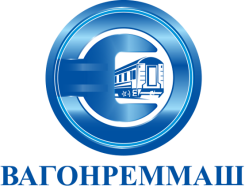 АКЦИОНЕРНОЕ ОБЩЕСТВО «ВАГОНРЕММАШ»Филиал Тамбовский вагоноремонтный завод392009, г. Тамбов, пл. Мастерских, д. 1тел. (4752) 44-49-59, факс 44-49-02, e-mail: tvrz@vagonremmash.ru1. Внести изменения в раздел 7.7. (Порядок оплаты Товара) запроса котировок цен №022/ТВРЗ/2022 и изложить его в следующей редакции: «ЛОТ№1-3Оплата Товара по настоящему Договору производится Покупателем в течение 30 (тридцати) календарных дней с даты поставки Товара Покупателю/Грузополучателю и получения полного комплекта документов (в т.ч. счет, счет-фактура, товарная накладная унифицированной формы ТОРГ-12, либо УПД, копии сертификатов качества или технических паспортов, заверенные поставщиком копии отгрузочных документов, другие документы, предусмотренные договором)»1. Внести изменения в раздел 7.7. (Порядок оплаты Товара) запроса котировок цен №022/ТВРЗ/2022 и изложить его в следующей редакции: «ЛОТ№1-3Оплата Товара по настоящему Договору производится Покупателем в течение 30 (тридцати) календарных дней с даты поставки Товара Покупателю/Грузополучателю и получения полного комплекта документов (в т.ч. счет, счет-фактура, товарная накладная унифицированной формы ТОРГ-12, либо УПД, копии сертификатов качества или технических паспортов, заверенные поставщиком копии отгрузочных документов, другие документы, предусмотренные договором)»1. Внести изменения в раздел 7.7. (Порядок оплаты Товара) запроса котировок цен №022/ТВРЗ/2022 и изложить его в следующей редакции: «ЛОТ№1-3Оплата Товара по настоящему Договору производится Покупателем в течение 30 (тридцати) календарных дней с даты поставки Товара Покупателю/Грузополучателю и получения полного комплекта документов (в т.ч. счет, счет-фактура, товарная накладная унифицированной формы ТОРГ-12, либо УПД, копии сертификатов качества или технических паспортов, заверенные поставщиком копии отгрузочных документов, другие документы, предусмотренные договором)»1. Внести изменения в раздел 7.7. (Порядок оплаты Товара) запроса котировок цен №022/ТВРЗ/2022 и изложить его в следующей редакции: «ЛОТ№1-3Оплата Товара по настоящему Договору производится Покупателем в течение 30 (тридцати) календарных дней с даты поставки Товара Покупателю/Грузополучателю и получения полного комплекта документов (в т.ч. счет, счет-фактура, товарная накладная унифицированной формы ТОРГ-12, либо УПД, копии сертификатов качества или технических паспортов, заверенные поставщиком копии отгрузочных документов, другие документы, предусмотренные договором)»1. Внести изменения в раздел 7.7. (Порядок оплаты Товара) запроса котировок цен №022/ТВРЗ/2022 и изложить его в следующей редакции: «ЛОТ№1-3Оплата Товара по настоящему Договору производится Покупателем в течение 30 (тридцати) календарных дней с даты поставки Товара Покупателю/Грузополучателю и получения полного комплекта документов (в т.ч. счет, счет-фактура, товарная накладная унифицированной формы ТОРГ-12, либо УПД, копии сертификатов качества или технических паспортов, заверенные поставщиком копии отгрузочных документов, другие документы, предусмотренные договором)»1. Внести изменения в раздел 7.7. (Порядок оплаты Товара) запроса котировок цен №022/ТВРЗ/2022 и изложить его в следующей редакции: «ЛОТ№1-3Оплата Товара по настоящему Договору производится Покупателем в течение 30 (тридцати) календарных дней с даты поставки Товара Покупателю/Грузополучателю и получения полного комплекта документов (в т.ч. счет, счет-фактура, товарная накладная унифицированной формы ТОРГ-12, либо УПД, копии сертификатов качества или технических паспортов, заверенные поставщиком копии отгрузочных документов, другие документы, предусмотренные договором)»1. Внести изменения в раздел 7.7. (Порядок оплаты Товара) запроса котировок цен №022/ТВРЗ/2022 и изложить его в следующей редакции: «ЛОТ№1-3Оплата Товара по настоящему Договору производится Покупателем в течение 30 (тридцати) календарных дней с даты поставки Товара Покупателю/Грузополучателю и получения полного комплекта документов (в т.ч. счет, счет-фактура, товарная накладная унифицированной формы ТОРГ-12, либо УПД, копии сертификатов качества или технических паспортов, заверенные поставщиком копии отгрузочных документов, другие документы, предусмотренные договором)»1. Внести изменения в раздел 7.7. (Порядок оплаты Товара) запроса котировок цен №022/ТВРЗ/2022 и изложить его в следующей редакции: «ЛОТ№1-3Оплата Товара по настоящему Договору производится Покупателем в течение 30 (тридцати) календарных дней с даты поставки Товара Покупателю/Грузополучателю и получения полного комплекта документов (в т.ч. счет, счет-фактура, товарная накладная унифицированной формы ТОРГ-12, либо УПД, копии сертификатов качества или технических паспортов, заверенные поставщиком копии отгрузочных документов, другие документы, предусмотренные договором)»